Little Rock REALTORS® Association provides its membership the opportunity to enhance REALTOR® performance through education, technology and integrity.Little Rock REALTORSNovember 2023CALENDAR OF EVENTSNovember 2nd- New Member Orientation at LRRANovember 7th- YPN at Cantina Laredo from 5 to 7 PM November 10th- Observance of Veteran’s Day (Office Closed)November 20th- LAC and BOD MeetingsNovember 23rd & 24th- Office Closed for Thanksgiving Dues Increase in 2023The National Association of Realtors has also elected to increase the National Dues from $150 to $156… a $6 increase. Local and State dues are remaining the same. So primary members of LRRA will pay $561 in annual dues for 2024, up from $555 in 2023.PREPARE FOR 2023 DUES NOWGentle Reminder! Dues time is here. The dues statements will go out the first week in December. Dues are due January 1, 2024 and are considered late February 1, 2024. Below are a few housekeeping notes on the subject:Please remember that any unpaid dues will incur a late fee of $100.00 on February 1, 2024. If they are not received by Feb. 28th that member will be dropped from membership and lose all rights and privileges of membership including form Simplicity and CARMLS access. The Broker then becomes responsible for that agents’ dues. Dues will not be accepted after Jan. 31st without the late penalty attached.Before you delete or add anyone on the dues billing that has left or joined your office, please notify Elle@LRRA.com of any changes to your statement.Remember, if dues are not paid for any one licensed person in an office, the Broker then becomes responsible for payment and the entire office can be shut off from CARMLS and dropped from REALTOR® membership until those dues are paid and the office is in good standing.Remind your fellow REALTORS® in sales meetings to start saving now in order to meet the dues deadline of January 31, 2024. As of September 2023, dues amounts have changed. The National Association of Realtors has also elected to increase their dues from $150 to $156 beginning in 2024. The total amount Due for a REALTOR Membership will be $561.00 for 2024. All dues will be paid online through the agents portal for 2024. Simply visit www.LRRA.com and click on "Access Membership Portal". You will need your NRDS#, and password to do this successfully. If you don't know your NRDS#, you can locate it on our website at www.LRRA.com and click on "Locate NRDS # Here". Your password was set up to be your last name with the first letter capitalized, unless you have changed it. If you have changed your password, we DO NOT know it. If you have changed it and have forgotten it, click "Forgot your Password" and you will receive an email from the system to reset it. (Check your SPAM folder for this email!) 2023 ORIENTATION Next Orientation If you have missed your scheduled Orientation date or missed being inducted in the past year, please notify Elle@LRRA.com so you can complete the process and not have to start the process all over. Please note that you have two opportunities to attend an orientation from the time that you sign up for membership. If you miss those two opportunities you will be placed on inactive status and your CARMLS access will be inactivated until you have completed orientation. You will be notified by email when you become eligible to attend New Member Orientation. Our next Orientation will be in person, at our office on March 9th. AFFILIATE SPONSORSHIP OPPORTUNITIESLRRA is looking for sponsors for the 2024 year. Please contact Libby for sponsorship opportunities. We try not to have sponsors from the same industry, but we cannot guarantee it won’t happen...i.e. 2 mortgage companies, 2 inspectors, etc. Please email Libby@LRRA.com and cc Jesse@LRRA.com to let us know you want to sponsor and we will let you know if the sponsorship is open. We have general Meetings, Orientations, Lunch and Learns, REALTOR® Awards of Distinction, Broker meeting, and many more opportunities to sponsor in 2024.  Thank you for all you do to support the Little Rock REALTORS® Association and our members!To our LRRA members: Please take note of the Affiliate members who sponsor our events. They are investing in you and we hope you will take note and invest in them in return by giving them your business. YPN EVENTS BEGINNING AGAIN!YPN (Young Professionals Network) will now be the FIRST Tuesday of each month, except for January and July of 2023. The next YPN will be October 3rd at Cantina Laredo from 5 to 7 PM! Thank you to our sponsors: Attorney’s Title Group, Encore Bank, Foundation Pro, Geico Insurance (Ron Davis), Regions Mortgage, U.S. Bank and Waco Title. We take cash or credit/debit card at the door: $5 REALTOR®s, $10 Affiliates, $15 Guests. Any Affiliate looking to sponsor please email jesse@LRRA.com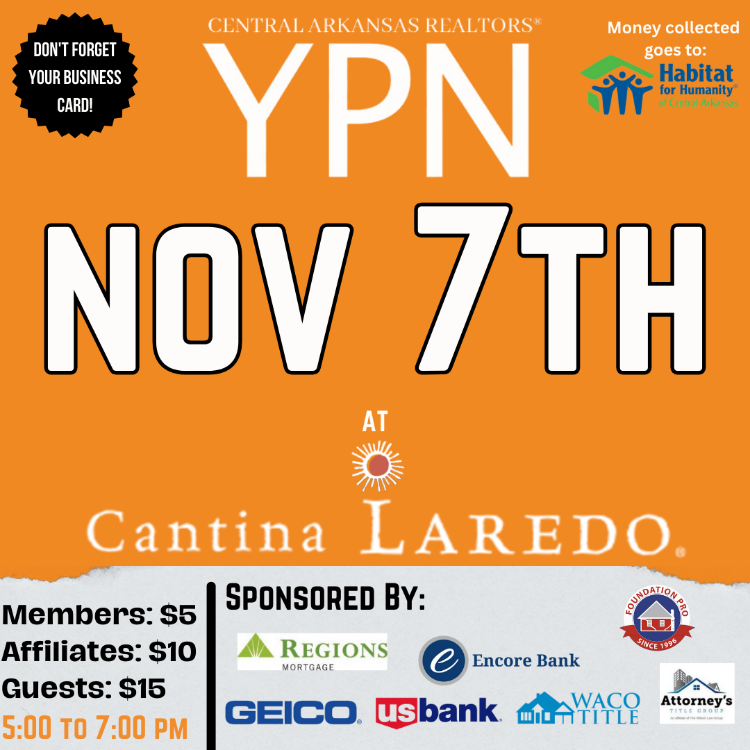 Legislative AffairsThe Little Rock City Board recently approved an ordinance creating a new Public Safety Commission.  The board will be a “clearinghouse” for community input for how to best address crime and violence.  The commission will have a total of 13 members – seven designated as ward representatives, with one from each ward.  Six others will serve as at-large appointees from anywhere in the city.  The ordinance outlines goals of the commission to 1)contribute to overall safety and security of communities in Little Rock by recommending “policies, programs and initiatives;” 2)To promote strong relationships between communities and law enforcement; and to inform the Board “about holistic efforts to address violent crime” in the city.Meanwhile,  Little Rock joined with Downtown Little Rock Partnership recently to kick off an effort to form a “master plan” to guide growth in downtown Little Rock.  The effort will use federal ARPA money to pay architects/consultants to look at the area from the River in the north, to I-30, Bond Street and Ninth Street to the east, UP railroad to the west, and 14th Street/Daisy Bates Drive to the south. The entire plan process, including committee meetings, will take nine months, with the goal of having a plan ready by May. 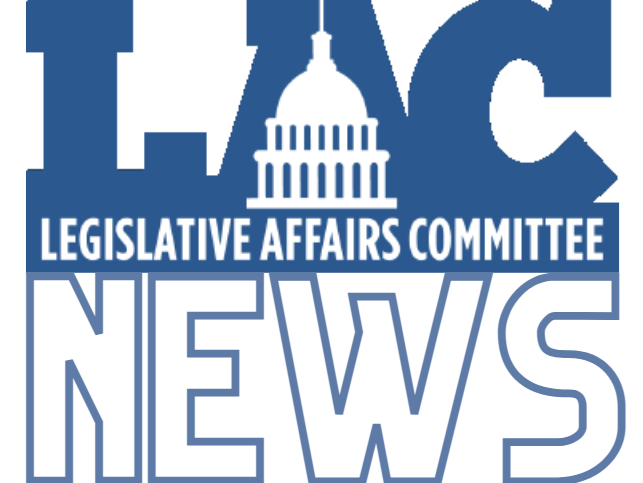 NEW MEMBERSBrokers, we work very, very hard to get your agents onboarded as fast as we can, however, this time of year takes longer, because of the high instances of transfers, new members and new offices at this time. Please make sure to let your new agents know that joining, transferring, or changing information takes longer than normal at this time. Please make sure they know it may take up to 24 hours to get all the information needed and uploaded before they can expect to have access to the MLS or forms. TRANSFERSIf you are planning on transferring, please remember that it may take a few days longer than usual because the AREC is very busy at this time. If transferring offices, please submit the LRRA office transfer form and $35 to the Little Rock REALTORS® Association once you’ve transferred with the AREC. Please remember anything else may take longer than usual and everyone should expect it to take at least 24 hours to get you onboarded.LRRA EDUCATION ROOM RENTALLRRA rents its Education Room and Board Room out to interested groups in need of a classroom or lecture space. The Education Room is perfect for meeting space and seats up to 55. Our Education Room comes equipped with a large white board, a projector, overhead projector, podium, screen, 55 “television and Internet connections for all your connection needs. Our building is also equipped with Wi-Fi. Please call Libby at 225-1987 for competitive rental rates.Financial Wellness WebinarsThe NAR is offering Financial Wellness Webinars which are designed to help REALTORS® understand financial topics on a deeper level.  No matter the career stage or level of financial planning, these webinars are helpful and informative to all members. Go to their website to learn more and get signed up. CODE OF ETHICS vs. CEThe Code of Ethics….is a course each NAR-ARA-LRRA member takes upon joining the association and every three years after, for the duration of your membership. The Code of Ethics is what distinguishes our members from being just a licensee. Passing the Code of Ethics is what distinguishes a REALTOR® from a real estate agent. In order to reaffirm your commitment to being a REALTOR® you must retake the course every three years. It is on line and free. The current cycle ends December 31st, 2021.Your Code of Ethics is not necessarily a continuing education class. It can be, but is not CE unless clearly stated by the instructor. Each time you take Code of Ethics courses, either on line or through a licensed instructor, it is the agent’s responsibility to send a copy to their local board for coding into the NRDS system. Code of Ethics does not go to the Arkansas Real Estate Commission…..it goes to your local board for entry into the NRDS database. CE is what is required by the Arkansas Real Estate Commission for you to maintain a license to practice real estate in Arkansas. NAR CODE OF ETHICS REQUIREMENTWe want to make you aware of a new NAR rule concerning Code of Ethics. Please make sure your agents are aware of this new NAR requirement. If your agent believes he/she has taken it then they will need to provide us with a copy of their certificate showing the course included NAR required Code of Ethics. We do not necessarily get notice that the agent completed the requirement when the educator turns the course list into the Commission. It is up to each agent to provide LRRA with a copy of their certificate to show they have completed the 2.5 required hours. Noncompliance will force us to inactivate your membership. We do not want to do that!  Please make sure you take the course at least 1 time every 3 years. NEED YOUR NRDS NUMBER?  Do you need your NRDS number to pay dues, make a reservation, log on to REALTOR®.org?If you joined the REALTORS® association through LRRA, your NRDS number will begin with 1280.    If you don’t have it here are some simple ways to find it:Look at the white address label on the cover of YOUR  REALTOR® magazine . Your NRDS number will be there.  Check last year’s billing invoice in your Brokers administrative office, it is listed on each billing invoice. Once you have it, write it on the back of your pocket card for safe keeping. REALTOR® TEAM STORE- LRRA DISCOUNT FOR MEMBERS ONLYWant to order REALTOR® merchandise and receive a discount?  Well now you can!  Go to the address listed below!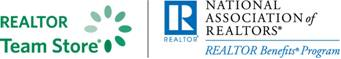 LRRArealtorteamstore.com Buy REALTOR® logo merchandise and save 5% using your Little Rock REALTORS® Association discount code.Enter LRRA under the area marked “Discount Coupon” during checkout at step 2 of 4.WELCOME TO LRRA OUR NEWEST REALTOR MEMBERSRealtors:WELCOME TO LRRA OUR NEWEST REALTOR MEMBERS!LRRA Mission Statement: Little Rock REALTORS® Association provides its membership the opportunity to enhance REALTOR® performance through education, technology and integrity. LRRA Vision Statement: Little Rock REALTORS® Association strives to serve as a voice for local REALTORS®, encourage a high level of ethics, education and professionalism among its members and to advocate on behalf of the profession.LRRA Core Values: Education, Professionalism, Support of Members, Value to the Membership, Integrity, Property Rights, Voice to lobby and promote, Serve and Support our members and community, Advocacy and Ethics. Michelle HerreraKeller Williams Realty LRLatoya RutledgeKeller Williams Realty LRWillie Chapple Brown & Co RealtyEdward TerryBrown & Co RealtyPamela McCurryArkansas Property Management and REPatrick BeamRackley Realty Erica CampbellThe Lasley CoDane PedersenReal Broker David ColeMoses Tucker PartnersShameka Yvette SmithMoses Tucker PartnersEdilberto Delcid BarrosoMoses Tucker PartnersPorsha PhillipsArkansas Property Management and REClark BettsBetts Real EstateNancy MassaCrye-Leike Kanis BranchCody GarrettAzure Real EstateKinsey TickellReal BrokerJeffrey YarbroughMove RealtyElizabeth GillispieiRealty ArkansasChristopher MerriottCrye-Leike Kanis BranchLaShanda GreenKeller Williams LRMarcus SmithReal BrokerAngela McKenzie SmithReal BrokerHailye Kristen WilliamsCrye-Leike Realtors Kanis BranchBrody Alan BishopReMax EliteJessica Rose KirschLotus RealtyEdgar Rodrigez-EstradaEXP RealtyNicholas ZehrDanali Real Estate